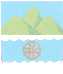 Самарская областьАДМИНИСТРАЦИЯГОРОДСКОГО ОКРУГАОКТЯБРЬСКПОСТАНОВЛЕНИЕот 12.08.2019 № 884О внесении изменений в постановление Администрации городского округа Октябрьск от 11.07.2019г. № 734 «О создании Организационного комитета по подготовке и проведению мероприятий, посвященных 75-й годовщине Победы советского народа в Великой Отечественной войне 1941-1945 гг., на территории городского округа Октябрьск Самарской области»В соответствии с Федеральным законом от 06.10.2003 № 131-ФЗ «Об общих принципах организации местного самоуправления в Российской Федерации», в целях организации подготовки и проведения мероприятий, посвященных празднованию 75-й годовщины Победы в Великой Отечественной войне 1941-1945 годов, на территории городского округа Октябрьск Самарской области, руководствуясь Уставом городского округа Октябрьск Самарской областиПОСТАНОВЛЯЮ:1. Внести в постановление Администрации городского округа Октябрьск от 11.07.2019г. № 734 «О создании Организационного комитета по подготовке и проведению мероприятий, посвященных 75-й годовщине Победы советского народа в Великой Отечественной войне 1941-1945 гг., на территории городского округа Октябрьск Самарской области» (далее – Постановление) следующие изменения: 1.1. наименование Постановления изложить в новой редакции: «О создании Организационного комитета по подготовке и проведению мероприятий, посвященных празднованию 75-й годовщины Победы в Великой Отечественной войне 1941-1945 годов, на территории городского округа Октябрьск Самарской области»;1.2. пункт 1 Постановления изложить в новой редакции:«1. Создать Организационный комитет по подготовке и проведению мероприятий, посвященных празднованию 75-й годовщины Победы в Великой Отечественной войне 1941-1945 годов, на территории городского округа Октябрьск Самарской области в следующем составе:Председатель оргкомитета:Гожая А. В. – Глава городского округа Октябрьск Самарской области;Заместитель председателя:Блюдина В. В. – заместитель Главы городского округа – руководитель МКУ г.о. Октябрьск «Управление социального развития Администрации г.о. Октябрьск»;Секретарь оргкомитета:Гапетченко А. А. – главный специалист МКУ г.о. Октябрьск «Управление социального развития Администрации г.о. Октябрьск»;Члены оргкомитета:Ревин В. В. – председатель Думы городского округа Октябрьск Самарской области (по согласованию);Салихов А. Х. – первый заместитель Главы городского округа Октябрьск Самарской области;Милюков А. В. – заместитель Главы городского округа – руководитель МКУ «Комитет по архитектуре, строительству и транспорту Администрации городского округа Октябрьска»;Андриевская Ж. С. – начальник отдела культуры – заместитель руководителя МКУ г.о. Октябрьск «Управление социального развития Администрации г.о. Октябрьск»;Кульпанов В. Г. – директор МБУ «Музей Октябрьск-на-Волге»;Голыгина Т. С. – председатель Совета ветеранов войны и труда; Усынина Д. С. – руководитель Всероссийского общественного движения «Волонтеры Победы» на территории г.о. Октябрьск;Гущин Е. В. – начальник ОП №33 (г. Октябрьск) МУ МВД России «Сызранское» (по согласованию);Лаврентьева Е. Е. – руководитель Отдела ЗАГС городского округа Октябрьск управления записи актов гражданского состояния Самарской области;Батршин Р. Ф. – начальник Линейного отделения полиции на станции Октябрьск Самарской области (по согласованию);Лемжин Н. А. – начальник железнодорожной станции «Октябрьск» Куйбышевской железной дороги Открытого акционерного общества "Российские железные дороги" (ОАО "РЖД") (по согласованию);Куляпин В. В. – начальник Локомотивного депо Октябрьск Куйбышевской железной дороги Открытого акционерного общества "Российские железные дороги" (ОАО "РЖД") (по согласованию);Гороховицкая Т. Н. – руководитель Западного управления Министерства образования и науки Самарской области (по согласованию);Дубровина Л. А. – руководитель ГКУ СО «ГУСЗН Западного округа» (по согласованию);Хурсюк И. Б. – директор ГКУ СО «КЦСОН Западного округа» (по согласованию);Ярцев Р. С. – директор филиала № 20 ГУ - Самарское региональное отделение Фонда социального страхования Российской Федерации(по согласованию);Яшин О. Н. – начальник отдела ГИБДД МУ МВД РФ «Сызранское» (по согласованию);Трупанов Е. А. – начальник ПСО № 37 противопожарной службы Самарской области (по согласованию);Крашенинникова Н. Н. – главный врач ГБУЗ СО «Октябрьская ЦГБ» (по согласованию);Елисеева О. Н. – руководитель МКУ «Финансовое управление Администрации городского округа Октябрьск»;Зеликова Т. В. – руководитель управления экономического развития, инвестиций, предпринимательства и торговли Администрации городского округа Октябрьск Самарской области;Сапожников А. В. – начальник отдела по делам ГО, ПБ и ЧС Администрации городского округа Октябрьск Самарской области;Еремина Н. П. – начальник организационного отдела Администрации городского округа Октябрьск Самарской области;Калашникова С. А. – начальник отдела по молодежной политике МКУ г.о. Октябрьск «Управление социального развития Администрации г.о. Октябрьск»;Федорова О. А. – ведущий инспектор отдела физической культуры и спорта МКУ г.о.Октябрьск «Управление социального развития Администрации г.о.Октябрьск»;Коклюхина Л. Ю. – главный специалист муниципальной экологической службы Администрации городского округа Октябрьск Самарской области;Кутумова Е. С. – ведущий инженер информационных технологий отдела по связям с общественностью и информационным технологиям Администрации городского округа Октябрьск Самарской области;Шигаева О. П. – главный специалист службы по учету и распределению жилья Администрации городского округа Октябрьск Самарской области;Москаев Н. А. – директор МБУ г.о. Октябрьск «Служба благоустройства, озеленения, содержания дорог и транспортного обслуживания» (по согласованию);Щипцова М. И. – начальник отдела по социальным вопросам по городскому округу Октябрьск АНО «ЦСОН «Сызранский» (по согласованию);Бендюк С. В. – директор МБУ г.о. Октябрьск «ЦСС»;Мосальков А. А. – начальник спортивного объекта Спортивного комплекса «Волна» (по согласованию);Улатина А. В. – директор МБУ г.о.Октябрьск «ДК «Железнодорожник»;Алехина М. И. – директор МБУ «КДК «Октябрьский»;Рязанцев В. Д. – директор МБУ ДО «ДШИ № 1»;Водовская Н. А. – директор МБУ ДО «ДШИ № 2»;Холодова Е. В. – директор МБУ «ЦБС г.о. Октябрьск»;Переплетчикова М. В. – директор МБУ г.о. Октябрьск «Дом молодежных организаций»;Егорова С. В. – директор МКУ г.о. Октябрьск «Центр АХОУСС»;Михайловская Н. Н. – директор ГБОУ ООШ № 2 г.о. Октябрьск;Шатрова Л. Ю. – директор ГБОУ СОШ № 3 г.о. Октябрьск;Кирюхина Н. В. – директор ГБОУ ООШ № 5 г.о.Октябрьск;Шальнова Е. В. – директор ГБОУ СОШ № 8 г.о. Октябрьск;Белешина Л. Г. – директор ГБОУ СОШ № 9 г.о. Октябрьск;Дунова О. А. – директор ГБОУ СОШ № 11 г.о. Октябрьск.».2. Настоящее постановление вступает в силу со дня его подписания.3. Опубликовать настоящее постановление в газете «Октябрьское время» и разместить его на официальном сайте Администрации городского округа Октябрьск Самарской области в сети «Интернет».4. Контроль за исполнением настоящего постановления возложить на заместителя Главы городского округа – руководителя МКУ г.о. Октябрьск «Управление социального развития Администрации г.о. Октябрьск»    Блюдину В. В.Глава городского округа 			          		          	        А. В. ГожаяИсп. Андриевская Ж.С.тел.: 8(84646)2-61-44